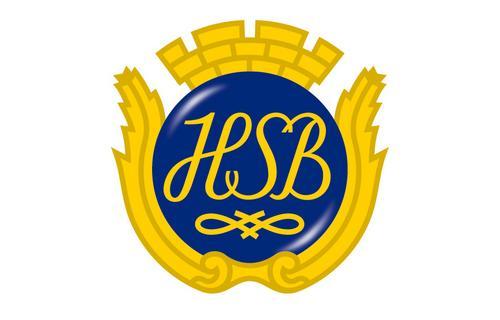 Brf JordabalkenMinnesanteckningar Kvartalsmöte 20240227Vid kvartalsmötet den 27 februari deltog 20 personer. Det blev ett trevligt och bra möte med många diskussioner och resonemang. Mötet inleddes med att det serverades kaffe och semla och lite allmänt samtal runt borden.Ordförande Helena Ullman hälsade välkommen och inledde med att berätta om den omförhandling som gjorts rörande förvaltningsavtalet med HSB.  Alla delar av avtalet har slagits ihop till ett mer överskådligt avtal, med bilaga för varje del. En del av omförhandlingen handlade om tiden för vår fastighetsskötare som pga arbetsskada inte kan utföra en del av arbetet utomhus. Omfattningen av fastighetsskötartjänsten blir nu 80% (4 dgr per vecka) året om. Under tiden april – sept kommer en säsongsarbetare för att bistå med mark/trädgårdsarbete, precis som tidigare. Det nya avtalet innebär en besparing för föreningen.Styrelsens brandansvarige, Jari Markkanen, rapporterade att den 5 mars kommer det att genomföras en brandsyn med hjälp av sakkunnig från HSB.Här bidrog mötesdeltagarna med många goda tips om brandsläckare och förslag om att ha brandvarnare i tvättstugorna. En deltagare påminde om att brandsläckare måste laddas om.Styrelsen tar med sig alla förslag för fortsatt diskussion.Frågan om hjärtstartare väcktes och diskuterades. Önskemål om HLR-övning framfördes.Bra frågor för styrelsen att reda ut.Möss och råttor kom åter upp, men med lite mer positiva toner då det tycks som att råttorna minskat med hjälp av Anticimex, men också för att boende följt uppmaningar att inte mata fåglar eller ha ätbart på uteplatser.Fortfarande finns insatser att göra och styrelsen berättade att det kommer att grävas upp en del marktäckande buskar för att glesa ut och även sättas nät i sprickor i grunden och vid husens mjukfogar.En mötesdeltagare tog upp att om man får fällor på vinden från Länsförsäkringar så måste man själv komma ihåg att vittja fällorna.Det förekommer läckage mellan icke inglasade balkonger på övre våningen till underliggande lägenhet. Detta har avhjälpts genom att sätta en vinkelplåt mellan vägg och balkongplatta på ett par ställen. Styrelsen kommer därför att i preventivt syfte montera plåtar på alla övre balkonger som inte är inglasade.Vintern och vädret har gått hårt åt asfalten på parkeringar och gångar. Det är dessvärre en alltför stor kostnad att asfaltera om, men alla potthål och likande kommer att tas om hand.Än en gång tog styrelsen upp frågan om att föreningen ska övergå till ett gemensamt elavtal. Detta mottogs positivt, vi kommer därför att bjuda in till ett informationsmöte kring detta. En övergång kräver ett stämmobeslut. En deltagare på mötet tyckte att när det var som mest snö hade det varit bra att ha en snöskovel i trapphuset. Bra idé för kommande vinter.Styrelsen berättade att det är möjligt att följa den egna förbrukningen av värme och vatten i den sk Boendeportalen (IMD Sverige). På så sätt kan man anpassa och ha koll på förbrukningen och därmed kostnaden. Information kommer att gå ut till alla. Ett förslag som kom upp var att kanske inspektera rörens kopplingar och ballofixer. Denna tanke är sprungen ur en olycklig händelse med en koppling som lossnade med översvämning som följd. Styrelsen diskuterar förslaget med förvaltare och fastighetsskötare. Till sist enades man om att en container i maj vore bra. I oktober hade vi två, men de var bara fyllda till en tredjedel respektive till hälften. Mötet avslutades med att många hjälpte till att återställa lokalen och fortsatte samtala och alla var positiva till att ses nästa kvartal och det blir slutet av maj eller början av juni.Vid pennanSusanne BrokopSekr. Brf Jordabalken